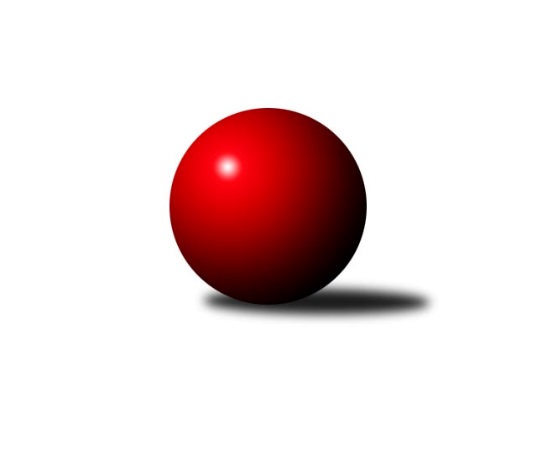 Č.11Ročník 2009/2010	2.5.2024 3. KLM C  2009/2010Statistika 11. kolaTabulka družstev:		družstvo	záp	výh	rem	proh	skore	sety	průměr	body	plné	dorážka	chyby	1.	TJ Rostex Vyškov ˝A˝	11	9	0	2	62.5 : 25.5 	(154.5 : 109.5)	3247	18	2180	1067	23.3	2.	TJ Horní Benešov ˝A˝	11	8	1	2	55.0 : 33.0 	(149.0 : 115.0)	3187	17	2140	1047	23.6	3.	HKK Olomouc ˝A˝	11	8	0	3	57.0 : 31.0 	(147.5 : 116.5)	3248	16	2170	1078	25.5	4.	KK Zábřeh ˝B˝	11	7	0	4	51.5 : 36.5 	(144.0 : 120.0)	3208	14	2162	1047	25.5	5.	TJ  Prostějov ˝A˝	11	7	0	4	48.5 : 39.5 	(134.0 : 130.0)	3154	14	2145	1009	30.5	6.	TJ Spartak Přerov ˝B˝	11	7	0	4	46.0 : 42.0 	(128.0 : 136.0)	3190	14	2164	1026	28.7	7.	TJ Sokol Michálkovice ˝A˝	11	4	1	6	41.0 : 47.0 	(133.5 : 130.5)	3125	9	2124	1001	37.6	8.	TJ Opava ˝B˝	11	3	2	6	37.0 : 51.0 	(121.0 : 143.0)	3113	8	2124	990	38.4	9.	TJ  Krnov ˝A˝	11	4	0	7	36.0 : 52.0 	(121.5 : 142.5)	3144	8	2113	1031	35.9	10.	TJ Jiskra Rýmařov ˝A˝	11	2	2	7	34.5 : 53.5 	(127.0 : 137.0)	3117	6	2127	990	39.2	11.	SKK Jeseník ˝A˝	11	2	0	9	30.0 : 58.0 	(116.0 : 148.0)	3131	4	2121	1010	29.8	12.	TJ Sokol KARE Luhačovice ˝B˝	11	2	0	9	29.0 : 59.0 	(108.0 : 156.0)	3061	4	2095	966	37.3Tabulka doma:		družstvo	záp	výh	rem	proh	skore	sety	průměr	body	maximum	minimum	1.	TJ Rostex Vyškov ˝A˝	6	5	0	1	33.5 : 14.5 	(78.5 : 65.5)	3337	10	3437	3278	2.	KK Zábřeh ˝B˝	5	4	0	1	27.0 : 13.0 	(66.5 : 53.5)	3283	8	3356	3212	3.	HKK Olomouc ˝A˝	5	4	0	1	25.0 : 15.0 	(63.5 : 56.5)	3234	8	3282	3156	4.	TJ Horní Benešov ˝A˝	6	4	0	2	29.0 : 19.0 	(78.5 : 65.5)	3209	8	3289	3140	5.	TJ  Prostějov ˝A˝	6	4	0	2	26.5 : 21.5 	(76.5 : 67.5)	3074	8	3131	2997	6.	TJ Spartak Přerov ˝B˝	6	4	0	2	26.0 : 22.0 	(71.0 : 73.0)	3222	8	3285	3143	7.	TJ Sokol Michálkovice ˝A˝	5	3	1	1	25.0 : 15.0 	(68.0 : 52.0)	3046	7	3130	2967	8.	TJ  Krnov ˝A˝	5	3	0	2	20.0 : 20.0 	(57.5 : 62.5)	3128	6	3185	3059	9.	TJ Opava ˝B˝	5	2	1	2	18.0 : 22.0 	(53.0 : 67.0)	3034	5	3131	2985	10.	TJ Sokol KARE Luhačovice ˝B˝	5	2	0	3	19.0 : 21.0 	(54.5 : 65.5)	3279	4	3388	3194	11.	SKK Jeseník ˝A˝	6	2	0	4	18.0 : 30.0 	(66.0 : 78.0)	3068	4	3113	3011	12.	TJ Jiskra Rýmařov ˝A˝	6	1	1	4	18.0 : 30.0 	(71.0 : 73.0)	3180	3	3209	3129Tabulka venku:		družstvo	záp	výh	rem	proh	skore	sety	průměr	body	maximum	minimum	1.	TJ Horní Benešov ˝A˝	5	4	1	0	26.0 : 14.0 	(70.5 : 49.5)	3183	9	3339	2985	2.	TJ Rostex Vyškov ˝A˝	5	4	0	1	29.0 : 11.0 	(76.0 : 44.0)	3229	8	3289	3166	3.	HKK Olomouc ˝A˝	6	4	0	2	32.0 : 16.0 	(84.0 : 60.0)	3250	8	3339	3111	4.	TJ  Prostějov ˝A˝	5	3	0	2	22.0 : 18.0 	(57.5 : 62.5)	3169	6	3291	3054	5.	TJ Spartak Přerov ˝B˝	5	3	0	2	20.0 : 20.0 	(57.0 : 63.0)	3183	6	3352	3030	6.	KK Zábřeh ˝B˝	6	3	0	3	24.5 : 23.5 	(77.5 : 66.5)	3196	6	3364	3028	7.	TJ Jiskra Rýmařov ˝A˝	5	1	1	3	16.5 : 23.5 	(56.0 : 64.0)	3104	3	3238	2872	8.	TJ Opava ˝B˝	6	1	1	4	19.0 : 29.0 	(68.0 : 76.0)	3127	3	3268	2905	9.	TJ Sokol Michálkovice ˝A˝	6	1	0	5	16.0 : 32.0 	(65.5 : 78.5)	3138	2	3270	2986	10.	TJ  Krnov ˝A˝	6	1	0	5	16.0 : 32.0 	(64.0 : 80.0)	3147	2	3209	3071	11.	SKK Jeseník ˝A˝	5	0	0	5	12.0 : 28.0 	(50.0 : 70.0)	3143	0	3212	3075	12.	TJ Sokol KARE Luhačovice ˝B˝	6	0	0	6	10.0 : 38.0 	(53.5 : 90.5)	3025	0	3112	2959Tabulka podzimní části:		družstvo	záp	výh	rem	proh	skore	sety	průměr	body	doma	venku	1.	TJ Rostex Vyškov ˝A˝	11	9	0	2	62.5 : 25.5 	(154.5 : 109.5)	3247	18 	5 	0 	1 	4 	0 	1	2.	TJ Horní Benešov ˝A˝	11	8	1	2	55.0 : 33.0 	(149.0 : 115.0)	3187	17 	4 	0 	2 	4 	1 	0	3.	HKK Olomouc ˝A˝	11	8	0	3	57.0 : 31.0 	(147.5 : 116.5)	3248	16 	4 	0 	1 	4 	0 	2	4.	KK Zábřeh ˝B˝	11	7	0	4	51.5 : 36.5 	(144.0 : 120.0)	3208	14 	4 	0 	1 	3 	0 	3	5.	TJ  Prostějov ˝A˝	11	7	0	4	48.5 : 39.5 	(134.0 : 130.0)	3154	14 	4 	0 	2 	3 	0 	2	6.	TJ Spartak Přerov ˝B˝	11	7	0	4	46.0 : 42.0 	(128.0 : 136.0)	3190	14 	4 	0 	2 	3 	0 	2	7.	TJ Sokol Michálkovice ˝A˝	11	4	1	6	41.0 : 47.0 	(133.5 : 130.5)	3125	9 	3 	1 	1 	1 	0 	5	8.	TJ Opava ˝B˝	11	3	2	6	37.0 : 51.0 	(121.0 : 143.0)	3113	8 	2 	1 	2 	1 	1 	4	9.	TJ  Krnov ˝A˝	11	4	0	7	36.0 : 52.0 	(121.5 : 142.5)	3144	8 	3 	0 	2 	1 	0 	5	10.	TJ Jiskra Rýmařov ˝A˝	11	2	2	7	34.5 : 53.5 	(127.0 : 137.0)	3117	6 	1 	1 	4 	1 	1 	3	11.	SKK Jeseník ˝A˝	11	2	0	9	30.0 : 58.0 	(116.0 : 148.0)	3131	4 	2 	0 	4 	0 	0 	5	12.	TJ Sokol KARE Luhačovice ˝B˝	11	2	0	9	29.0 : 59.0 	(108.0 : 156.0)	3061	4 	2 	0 	3 	0 	0 	6Tabulka jarní části:		družstvo	záp	výh	rem	proh	skore	sety	průměr	body	doma	venku	1.	TJ Opava ˝B˝	0	0	0	0	0.0 : 0.0 	(0.0 : 0.0)	0	0 	0 	0 	0 	0 	0 	0 	2.	TJ Spartak Přerov ˝B˝	0	0	0	0	0.0 : 0.0 	(0.0 : 0.0)	0	0 	0 	0 	0 	0 	0 	0 	3.	SKK Jeseník ˝A˝	0	0	0	0	0.0 : 0.0 	(0.0 : 0.0)	0	0 	0 	0 	0 	0 	0 	0 	4.	TJ Jiskra Rýmařov ˝A˝	0	0	0	0	0.0 : 0.0 	(0.0 : 0.0)	0	0 	0 	0 	0 	0 	0 	0 	5.	HKK Olomouc ˝A˝	0	0	0	0	0.0 : 0.0 	(0.0 : 0.0)	0	0 	0 	0 	0 	0 	0 	0 	6.	TJ Sokol KARE Luhačovice ˝B˝	0	0	0	0	0.0 : 0.0 	(0.0 : 0.0)	0	0 	0 	0 	0 	0 	0 	0 	7.	TJ  Krnov ˝A˝	0	0	0	0	0.0 : 0.0 	(0.0 : 0.0)	0	0 	0 	0 	0 	0 	0 	0 	8.	TJ Horní Benešov ˝A˝	0	0	0	0	0.0 : 0.0 	(0.0 : 0.0)	0	0 	0 	0 	0 	0 	0 	0 	9.	TJ Sokol Michálkovice ˝A˝	0	0	0	0	0.0 : 0.0 	(0.0 : 0.0)	0	0 	0 	0 	0 	0 	0 	0 	10.	TJ Rostex Vyškov ˝A˝	0	0	0	0	0.0 : 0.0 	(0.0 : 0.0)	0	0 	0 	0 	0 	0 	0 	0 	11.	KK Zábřeh ˝B˝	0	0	0	0	0.0 : 0.0 	(0.0 : 0.0)	0	0 	0 	0 	0 	0 	0 	0 	12.	TJ  Prostějov ˝A˝	0	0	0	0	0.0 : 0.0 	(0.0 : 0.0)	0	0 	0 	0 	0 	0 	0 	0 Zisk bodů pro družstvo:		jméno hráče	družstvo	body	zápasy	v %	dílčí body	sety	v %	1.	Radek Havran 	HKK Olomouc ˝A˝ 	10	/	11	(91%)	36	/	44	(82%)	2.	Jan Tögel 	HKK Olomouc ˝A˝ 	10	/	11	(91%)	27.5	/	44	(63%)	3.	Kamil Kovařík 	TJ Horní Benešov ˝A˝ 	9	/	11	(82%)	29.5	/	44	(67%)	4.	Petr Pevný 	TJ Rostex Vyškov ˝A˝ 	9	/	11	(82%)	29.5	/	44	(67%)	5.	Martin Bieberle 	KK Zábřeh ˝B˝ 	8	/	10	(80%)	29	/	40	(73%)	6.	Pavel Kovalčík 	TJ Opava ˝B˝ 	8	/	10	(80%)	25	/	40	(63%)	7.	Milan Kanda 	TJ Spartak Přerov ˝B˝ 	8	/	10	(80%)	24	/	40	(60%)	8.	Eduard Varga 	TJ Rostex Vyškov ˝A˝ 	8	/	11	(73%)	26	/	44	(59%)	9.	Aleš Staněk 	TJ Rostex Vyškov ˝A˝ 	8	/	11	(73%)	25.5	/	44	(58%)	10.	Martin Adámek 	TJ  Prostějov ˝A˝ 	7.5	/	11	(68%)	25	/	44	(57%)	11.	Milan Šula 	KK Zábřeh ˝B˝ 	7	/	10	(70%)	25	/	40	(63%)	12.	Kamil Bednář 	TJ Rostex Vyškov ˝A˝ 	7	/	10	(70%)	24	/	40	(60%)	13.	Jiří Jedlička 	TJ  Krnov ˝A˝ 	7	/	10	(70%)	23	/	40	(58%)	14.	Kamil Kubeša 	TJ Horní Benešov ˝A˝ 	7	/	11	(64%)	30	/	44	(68%)	15.	Petr Řepecký 	TJ Sokol Michálkovice ˝A˝ 	7	/	11	(64%)	28	/	44	(64%)	16.	Jiří Němec 	HKK Olomouc ˝A˝ 	7	/	11	(64%)	27	/	44	(61%)	17.	Roman Rolenc 	TJ  Prostějov ˝A˝ 	7	/	11	(64%)	26.5	/	44	(60%)	18.	Vlastimil Skopalík 	TJ Horní Benešov ˝A˝ 	7	/	11	(64%)	25	/	44	(57%)	19.	Václav Smejkal 	SKK Jeseník ˝A˝ 	7	/	11	(64%)	25	/	44	(57%)	20.	Bohuslav Čuba 	TJ Horní Benešov ˝A˝ 	7	/	11	(64%)	23.5	/	44	(53%)	21.	Jiří Trávníček 	TJ Rostex Vyškov ˝A˝ 	7	/	11	(64%)	22	/	44	(50%)	22.	Josef Němec 	TJ Opava ˝B˝ 	7	/	11	(64%)	20	/	44	(45%)	23.	Tomáš Sádecký 	KK Zábřeh ˝B˝ 	6.5	/	10	(65%)	20	/	40	(50%)	24.	Michal Smejkal 	SKK Jeseník ˝A˝ 	6	/	10	(60%)	24.5	/	40	(61%)	25.	Roman Weinlich 	KK Zábřeh ˝B˝ 	6	/	10	(60%)	23	/	40	(58%)	26.	Přemysl Žáček 	TJ  Krnov ˝A˝ 	6	/	11	(55%)	25	/	44	(57%)	27.	Miroslav Znojil 	TJ  Prostějov ˝A˝ 	6	/	11	(55%)	25	/	44	(57%)	28.	Michal Zych 	TJ Sokol Michálkovice ˝A˝ 	6	/	11	(55%)	22.5	/	44	(51%)	29.	Bedřich Pluhař 	TJ  Krnov ˝A˝ 	5	/	9	(56%)	20	/	36	(56%)	30.	Martin Bilíček 	TJ Horní Benešov ˝A˝ 	5	/	9	(56%)	20	/	36	(56%)	31.	David Hampl 	TJ Jiskra Rýmařov ˝A˝ 	5	/	9	(56%)	18.5	/	36	(51%)	32.	Marian Hošek 	HKK Olomouc ˝A˝ 	5	/	9	(56%)	16	/	36	(44%)	33.	Petr Černohous 	TJ  Prostějov ˝A˝ 	5	/	10	(50%)	18	/	40	(45%)	34.	Vladimír Mánek 	TJ Spartak Přerov ˝B˝ 	5	/	11	(45%)	25	/	44	(57%)	35.	Jiří Martinů 	TJ Sokol KARE Luhačovice ˝B˝ 	5	/	11	(45%)	22.5	/	44	(51%)	36.	Jakub Smejkal 	SKK Jeseník ˝A˝ 	5	/	11	(45%)	18	/	44	(41%)	37.	Josef Pilatík 	TJ Jiskra Rýmařov ˝A˝ 	4.5	/	11	(41%)	24	/	44	(55%)	38.	Vlastimil Červenka 	TJ Sokol KARE Luhačovice ˝B˝ 	4	/	4	(100%)	11	/	16	(69%)	39.	Ladislav Janáč 	TJ Jiskra Rýmařov ˝A˝ 	4	/	6	(67%)	13	/	24	(54%)	40.	Marek Veselý 	TJ Jiskra Rýmařov ˝A˝ 	4	/	7	(57%)	16	/	28	(57%)	41.	Vladimír Sedláček 	TJ Spartak Přerov ˝B˝ 	4	/	7	(57%)	12	/	28	(43%)	42.	Petr Kudláček 	TJ Sokol KARE Luhačovice ˝B˝ 	4	/	8	(50%)	17	/	32	(53%)	43.	Josef Linhart 	TJ Sokol Michálkovice ˝A˝ 	4	/	9	(44%)	18	/	36	(50%)	44.	Josef Čapka 	HKK Olomouc ˝A˝ 	4	/	9	(44%)	17	/	36	(47%)	45.	Tomáš Rechtoris 	TJ Sokol Michálkovice ˝A˝ 	4	/	9	(44%)	15	/	36	(42%)	46.	Petr Maier 	TJ Spartak Přerov ˝B˝ 	4	/	10	(40%)	18	/	40	(45%)	47.	Václav Hrejzek 	TJ Sokol Michálkovice ˝A˝ 	4	/	11	(36%)	23.5	/	44	(53%)	48.	Jiří Vrba 	SKK Jeseník ˝A˝ 	4	/	11	(36%)	21.5	/	44	(49%)	49.	Svatopluk Kříž 	TJ Opava ˝B˝ 	4	/	11	(36%)	21.5	/	44	(49%)	50.	Ladislav Daněk 	TJ Sokol KARE Luhačovice ˝B˝ 	4	/	11	(36%)	19	/	44	(43%)	51.	Jaroslav Tezzele 	TJ Jiskra Rýmařov ˝A˝ 	4	/	11	(36%)	18.5	/	44	(42%)	52.	Miroslav Petřek ml.	TJ Horní Benešov ˝A˝ 	4	/	11	(36%)	18	/	44	(41%)	53.	Miroslav Němec 	TJ Rostex Vyškov ˝A˝ 	3.5	/	7	(50%)	18.5	/	28	(66%)	54.	Martin Marek 	KK Zábřeh ˝B˝ 	3	/	4	(75%)	8	/	16	(50%)	55.	Jan Pernica 	TJ  Prostějov ˝A˝ 	3	/	7	(43%)	16.5	/	28	(59%)	56.	Josef Jurášek 	TJ Sokol Michálkovice ˝A˝ 	3	/	9	(33%)	15	/	36	(42%)	57.	Rudolf Haim 	TJ Opava ˝B˝ 	3	/	9	(33%)	14.5	/	36	(40%)	58.	Aleš Čapka 	HKK Olomouc ˝A˝ 	3	/	10	(30%)	16	/	40	(40%)	59.	Václav Eichler 	TJ  Krnov ˝A˝ 	3	/	10	(30%)	15	/	40	(38%)	60.	Petr Schwalbe 	TJ Opava ˝B˝ 	3	/	10	(30%)	14	/	40	(35%)	61.	Marek Hampl 	TJ Jiskra Rýmařov ˝A˝ 	3	/	11	(27%)	17.5	/	44	(40%)	62.	Miloslav Slouka 	TJ Jiskra Rýmařov ˝A˝ 	2	/	2	(100%)	7	/	8	(88%)	63.	Milan Dědáček 	TJ Jiskra Rýmařov ˝A˝ 	2	/	2	(100%)	5	/	8	(63%)	64.	Jiří Kropáč 	HKK Olomouc ˝A˝ 	2	/	2	(100%)	5	/	8	(63%)	65.	Pavel Čech 	TJ Sokol Michálkovice ˝A˝ 	2	/	3	(67%)	7.5	/	12	(63%)	66.	Pavel Hendrych 	TJ Opava ˝B˝ 	2	/	3	(67%)	7	/	12	(58%)	67.	Jiří Divila ml. 	TJ Spartak Přerov ˝B˝ 	2	/	3	(67%)	5	/	12	(42%)	68.	Jiří Divila st. 	TJ Spartak Přerov ˝B˝ 	2	/	4	(50%)	9	/	16	(56%)	69.	Josef Karafiát 	KK Zábřeh ˝B˝ 	2	/	5	(40%)	10	/	20	(50%)	70.	Vojtěch Venclík 	TJ Spartak Přerov ˝B˝ 	2	/	5	(40%)	9.5	/	20	(48%)	71.	Jiří Konečný 	TJ Sokol KARE Luhačovice ˝B˝ 	2	/	5	(40%)	9	/	20	(45%)	72.	Michal Weinlich 	KK Zábřeh ˝B˝ 	2	/	5	(40%)	9	/	20	(45%)	73.	Jakub Pleban 	TJ Spartak Přerov ˝B˝ 	2	/	5	(40%)	8	/	20	(40%)	74.	Stanislav Beňa st.	TJ Spartak Přerov ˝B˝ 	2	/	6	(33%)	11	/	24	(46%)	75.	Josef Jurda 	TJ  Prostějov ˝A˝ 	2	/	6	(33%)	9	/	24	(38%)	76.	Petr Šulák 	SKK Jeseník ˝A˝ 	2	/	7	(29%)	10	/	28	(36%)	77.	Alois Valášek 	TJ Sokol KARE Luhačovice ˝B˝ 	2	/	8	(25%)	11	/	32	(34%)	78.	Miroslav Plachý 	TJ  Prostějov ˝A˝ 	2	/	8	(25%)	9	/	32	(28%)	79.	Martin Koraba 	TJ  Krnov ˝A˝ 	2	/	9	(22%)	14	/	36	(39%)	80.	Zdeněk Malaník 	TJ Sokol KARE Luhačovice ˝B˝ 	2	/	9	(22%)	9.5	/	36	(26%)	81.	Václav Ondruch 	KK Zábřeh ˝B˝ 	2	/	10	(20%)	17	/	40	(43%)	82.	Milan Jahn 	TJ Opava ˝B˝ 	2	/	10	(20%)	16	/	40	(40%)	83.	Vlastimil Kotrla 	TJ  Krnov ˝A˝ 	2	/	11	(18%)	15.5	/	44	(35%)	84.	Miroslav Němec ml. 	TJ Rostex Vyškov ˝A˝ 	1	/	1	(100%)	4	/	4	(100%)	85.	Daniel Dudek 	TJ Sokol Michálkovice ˝A˝ 	1	/	1	(100%)	3	/	4	(75%)	86.	František Vícha 	TJ  Krnov ˝A˝ 	1	/	1	(100%)	2	/	4	(50%)	87.	Jan Holouš 	TJ  Krnov ˝A˝ 	1	/	1	(100%)	2	/	4	(50%)	88.	Zdeněk Janoud 	SKK Jeseník ˝A˝ 	1	/	5	(20%)	5.5	/	20	(28%)	89.	Milan Žáček 	TJ Sokol KARE Luhačovice ˝B˝ 	1	/	5	(20%)	5	/	20	(25%)	90.	Zdeněk Machala 	TJ Rostex Vyškov ˝A˝ 	0	/	1	(0%)	2	/	4	(50%)	91.	Michal Ihnát 	TJ Jiskra Rýmařov ˝A˝ 	0	/	1	(0%)	2	/	4	(50%)	92.	Zdeněk Černý 	TJ Horní Benešov ˝A˝ 	0	/	1	(0%)	2	/	4	(50%)	93.	Josef Mikeska 	TJ Jiskra Rýmařov ˝A˝ 	0	/	1	(0%)	1	/	4	(25%)	94.	Petr Vaněk 	TJ  Krnov ˝A˝ 	0	/	1	(0%)	1	/	4	(25%)	95.	Jaroslav Heblák 	TJ Jiskra Rýmařov ˝A˝ 	0	/	1	(0%)	0	/	4	(0%)	96.	Miroslav Hvozdenský 	TJ Sokol KARE Luhačovice ˝B˝ 	0	/	1	(0%)	0	/	4	(0%)	97.	Petr Jurášek 	TJ Sokol Michálkovice ˝A˝ 	0	/	1	(0%)	0	/	4	(0%)	98.	Petr  Šulák ml. 	SKK Jeseník ˝A˝ 	0	/	1	(0%)	0	/	4	(0%)	99.	Martin Mikeska 	TJ Jiskra Rýmařov ˝A˝ 	0	/	2	(0%)	3.5	/	8	(44%)	100.	Rostislav  Cundrla 	SKK Jeseník ˝A˝ 	0	/	2	(0%)	3	/	8	(38%)	101.	Maciej Basista 	TJ Opava ˝B˝ 	0	/	2	(0%)	3	/	8	(38%)	102.	Štěpán Charník 	TJ Jiskra Rýmařov ˝A˝ 	0	/	2	(0%)	1	/	8	(13%)	103.	Jiří Fárek 	SKK Jeseník ˝A˝ 	0	/	6	(0%)	6.5	/	24	(27%)Průměry na kuželnách:		kuželna	průměr	plné	dorážka	chyby	výkon na hráče	1.	KK Vyškov, 1-4	3294	2201	1092	26.8	(549.0)	2.	TJ Sokol Luhačovice, 1-4	3284	2210	1074	29.0	(547.4)	3.	KK Zábřeh, 1-4	3248	2176	1072	25.2	(541.5)	4.	TJ Spartak Přerov, 1-6	3207	2161	1045	28.7	(534.6)	5.	HKK Olomouc, 1-8	3204	2136	1068	31.9	(534.1)	6.	KK Jiskra Rýmařov, 1-4	3187	2169	1018	34.5	(531.3)	7.	 Horní Benešov, 1-4	3184	2148	1036	28.3	(530.8)	8.	TJ Krnov, 1-2	3131	2118	1012	34.4	(521.9)	9.	TJ  Prostějov, 1-4	3077	2076	1000	30.4	(512.9)	10.	SKK Jeseník, 1-4	3074	2079	995	29.9	(512.4)	11.	TJ Opava, 1-4	3052	2097	955	38.3	(508.8)	12.	TJ Michalkovice, 1-2	3038	2086	952	39.6	(506.5)Nejlepší výkony na kuželnách:KK Vyškov, 1-4TJ Rostex Vyškov ˝A˝	3437	3. kolo	Petr Pevný 	TJ Rostex Vyškov ˝A˝	609	3. koloTJ Rostex Vyškov ˝A˝	3368	9. kolo	Jiří Trávníček 	TJ Rostex Vyškov ˝A˝	602	9. koloHKK Olomouc ˝A˝	3339	9. kolo	Jiří Trávníček 	TJ Rostex Vyškov ˝A˝	601	10. koloTJ Horní Benešov ˝A˝	3339	5. kolo	Michal Zych 	TJ Sokol Michálkovice ˝A˝	599	3. koloTJ Rostex Vyškov ˝A˝	3318	5. kolo	Jaroslav Tezzele 	TJ Jiskra Rýmařov ˝A˝	597	10. koloTJ Rostex Vyškov ˝A˝	3315	10. kolo	Radek Havran 	HKK Olomouc ˝A˝	591	9. koloTJ Rostex Vyškov ˝A˝	3304	7. kolo	Eduard Varga 	TJ Rostex Vyškov ˝A˝	590	7. koloTJ Rostex Vyškov ˝A˝	3278	1. kolo	Vlastimil Skopalík 	TJ Horní Benešov ˝A˝	587	5. koloTJ Sokol Michálkovice ˝A˝	3270	3. kolo	Miroslav Němec 	TJ Rostex Vyškov ˝A˝	585	3. koloTJ Jiskra Rýmařov ˝A˝	3238	10. kolo	Kamil Bednář 	TJ Rostex Vyškov ˝A˝	585	3. koloTJ Sokol Luhačovice, 1-4TJ Sokol KARE Luhačovice ˝B˝	3388	7. kolo	Josef Pilatík 	TJ Jiskra Rýmařov ˝A˝	619	2. koloTJ Spartak Přerov ˝B˝	3352	9. kolo	Milan Kanda 	TJ Spartak Přerov ˝B˝	609	9. koloKK Zábřeh ˝B˝	3308	7. kolo	Petr Maier 	TJ Spartak Přerov ˝B˝	592	9. koloTJ Sokol KARE Luhačovice ˝B˝	3301	2. kolo	Petr Kudláček 	TJ Sokol KARE Luhačovice ˝B˝	590	11. koloTJ  Prostějov ˝A˝	3291	11. kolo	Jiří Martinů 	TJ Sokol KARE Luhačovice ˝B˝	590	5. koloTJ Sokol KARE Luhačovice ˝B˝	3273	11. kolo	Petr Kudláček 	TJ Sokol KARE Luhačovice ˝B˝	587	7. koloTJ Opava ˝B˝	3268	5. kolo	Milan Šula 	KK Zábřeh ˝B˝	587	7. koloTJ Sokol KARE Luhačovice ˝B˝	3237	5. kolo	Alois Valášek 	TJ Sokol KARE Luhačovice ˝B˝	581	7. koloTJ Jiskra Rýmařov ˝A˝	3233	2. kolo	Josef Karafiát 	KK Zábřeh ˝B˝	577	7. koloTJ Sokol KARE Luhačovice ˝B˝	3194	9. kolo	Ladislav Daněk 	TJ Sokol KARE Luhačovice ˝B˝	577	2. koloKK Zábřeh, 1-4KK Zábřeh ˝B˝	3356	2. kolo	Milan Šula 	KK Zábřeh ˝B˝	595	2. koloKK Zábřeh ˝B˝	3317	4. kolo	Jiří Vrba 	SKK Jeseník ˝A˝	579	2. koloTJ Rostex Vyškov ˝A˝	3289	4. kolo	Martin Bilíček 	TJ Horní Benešov ˝A˝	578	11. koloTJ Horní Benešov ˝A˝	3286	11. kolo	Roman Weinlich 	KK Zábřeh ˝B˝	572	2. koloKK Zábřeh ˝B˝	3275	6. kolo	Václav Ondruch 	KK Zábřeh ˝B˝	569	2. koloKK Zábřeh ˝B˝	3257	11. kolo	Přemysl Žáček 	TJ  Krnov ˝A˝	568	6. koloKK Zábřeh ˝B˝	3212	8. kolo	Tomáš Sádecký 	KK Zábřeh ˝B˝	568	11. koloTJ  Krnov ˝A˝	3200	6. kolo	Martin Marek 	KK Zábřeh ˝B˝	568	6. koloSKK Jeseník ˝A˝	3166	2. kolo	Michal Smejkal 	SKK Jeseník ˝A˝	567	2. koloTJ Opava ˝B˝	3130	8. kolo	Aleš Staněk 	TJ Rostex Vyškov ˝A˝	566	4. koloTJ Spartak Přerov, 1-6HKK Olomouc ˝A˝	3305	3. kolo	Milan Kanda 	TJ Spartak Přerov ˝B˝	601	4. koloTJ Rostex Vyškov ˝A˝	3288	6. kolo	Eduard Varga 	TJ Rostex Vyškov ˝A˝	588	6. koloTJ Spartak Přerov ˝B˝	3285	8. kolo	Milan Kanda 	TJ Spartak Přerov ˝B˝	586	6. koloTJ Spartak Přerov ˝B˝	3260	4. kolo	Jiří Divila ml. 	TJ Spartak Přerov ˝B˝	577	8. koloTJ Spartak Přerov ˝B˝	3244	10. kolo	Jiří Němec 	HKK Olomouc ˝A˝	574	3. koloTJ Spartak Přerov ˝B˝	3226	1. kolo	Vladimír Mánek 	TJ Spartak Přerov ˝B˝	574	10. koloTJ  Krnov ˝A˝	3209	8. kolo	Vojtěch Venclík 	TJ Spartak Přerov ˝B˝	573	10. koloTJ Spartak Přerov ˝B˝	3176	3. kolo	Martin Koraba 	TJ  Krnov ˝A˝	573	8. koloTJ Opava ˝B˝	3159	10. kolo	Milan Kanda 	TJ Spartak Přerov ˝B˝	569	8. koloTJ Spartak Přerov ˝B˝	3143	6. kolo	Petr Maier 	TJ Spartak Přerov ˝B˝	564	1. koloHKK Olomouc, 1-8KK Zábřeh ˝B˝	3364	10. kolo	Roman Weinlich 	KK Zábřeh ˝B˝	602	10. koloHKK Olomouc ˝A˝	3282	8. kolo	Martin Bieberle 	KK Zábřeh ˝B˝	589	10. koloHKK Olomouc ˝A˝	3281	2. kolo	Bedřich Pluhař 	TJ  Krnov ˝A˝	584	2. koloHKK Olomouc ˝A˝	3255	10. kolo	Radek Havran 	HKK Olomouc ˝A˝	578	6. koloHKK Olomouc ˝A˝	3196	6. kolo	Radek Havran 	HKK Olomouc ˝A˝	577	10. koloTJ  Krnov ˝A˝	3188	2. kolo	Jan Tögel 	HKK Olomouc ˝A˝	574	10. koloTJ Opava ˝B˝	3161	6. kolo	Josef Čapka 	HKK Olomouc ˝A˝	570	2. koloHKK Olomouc ˝A˝	3156	4. kolo	Jiří Němec 	HKK Olomouc ˝A˝	569	8. koloTJ Sokol Michálkovice ˝A˝	3147	8. kolo	Jiří Němec 	HKK Olomouc ˝A˝	567	10. koloTJ Sokol KARE Luhačovice ˝B˝	3018	4. kolo	Radek Havran 	HKK Olomouc ˝A˝	564	8. koloKK Jiskra Rýmařov, 1-4HKK Olomouc ˝A˝	3302	11. kolo	Milan Dědáček 	TJ Jiskra Rýmařov ˝A˝	587	1. koloKK Zábřeh ˝B˝	3235	5. kolo	Josef Jurda 	TJ  Prostějov ˝A˝	579	9. koloTJ Spartak Přerov ˝B˝	3220	7. kolo	Milan Kanda 	TJ Spartak Přerov ˝B˝	573	7. koloTJ  Prostějov ˝A˝	3210	9. kolo	Marian Hošek 	HKK Olomouc ˝A˝	572	11. koloTJ Jiskra Rýmařov ˝A˝	3209	7. kolo	Ladislav Janáč 	TJ Jiskra Rýmařov ˝A˝	572	3. koloTJ Jiskra Rýmařov ˝A˝	3207	1. kolo	Miloslav Slouka 	TJ Jiskra Rýmařov ˝A˝	570	7. koloTJ Jiskra Rýmařov ˝A˝	3183	11. kolo	Jiří Němec 	HKK Olomouc ˝A˝	566	11. koloTJ Jiskra Rýmařov ˝A˝	3178	3. kolo	Ladislav Janáč 	TJ Jiskra Rýmařov ˝A˝	563	11. koloTJ Jiskra Rýmařov ˝A˝	3172	5. kolo	Petr Maier 	TJ Spartak Přerov ˝B˝	560	7. koloTJ Opava ˝B˝	3137	3. kolo	Milan Dědáček 	TJ Jiskra Rýmařov ˝A˝	560	5. kolo Horní Benešov, 1-4TJ Horní Benešov ˝A˝	3289	10. kolo	Vlastimil Skopalík 	TJ Horní Benešov ˝A˝	581	2. koloHKK Olomouc ˝A˝	3288	1. kolo	Michal Zych 	TJ Sokol Michálkovice ˝A˝	579	10. koloTJ Horní Benešov ˝A˝	3249	2. kolo	Kamil Kubeša 	TJ Horní Benešov ˝A˝	576	2. koloTJ Jiskra Rýmařov ˝A˝	3225	6. kolo	Jiří Němec 	HKK Olomouc ˝A˝	576	1. koloTJ Horní Benešov ˝A˝	3207	4. kolo	Bohuslav Čuba 	TJ Horní Benešov ˝A˝	572	6. koloTJ Spartak Přerov ˝B˝	3187	2. kolo	Jiří Divila ml. 	TJ Spartak Přerov ˝B˝	567	2. koloTJ Horní Benešov ˝A˝	3184	6. kolo	Radek Havran 	HKK Olomouc ˝A˝	565	1. koloTJ Horní Benešov ˝A˝	3183	8. kolo	Petr Černohous 	TJ  Prostějov ˝A˝	564	4. koloTJ Sokol Michálkovice ˝A˝	3169	10. kolo	Kamil Kubeša 	TJ Horní Benešov ˝A˝	564	10. koloTJ Horní Benešov ˝A˝	3140	1. kolo	Vlastimil Skopalík 	TJ Horní Benešov ˝A˝	559	4. koloTJ Krnov, 1-2TJ  Krnov ˝A˝	3185	9. kolo	Michal Smejkal 	SKK Jeseník ˝A˝	590	9. koloSKK Jeseník ˝A˝	3180	9. kolo	Petr Pevný 	TJ Rostex Vyškov ˝A˝	565	11. koloTJ  Krnov ˝A˝	3176	3. kolo	Petr Řepecký 	TJ Sokol Michálkovice ˝A˝	555	5. koloTJ Rostex Vyškov ˝A˝	3166	11. kolo	Vlastimil Skopalík 	TJ Horní Benešov ˝A˝	554	7. koloTJ Horní Benešov ˝A˝	3161	7. kolo	Přemysl Žáček 	TJ  Krnov ˝A˝	553	3. koloTJ  Krnov ˝A˝	3117	11. kolo	Přemysl Žáček 	TJ  Krnov ˝A˝	550	9. koloTJ  Krnov ˝A˝	3105	5. kolo	Přemysl Žáček 	TJ  Krnov ˝A˝	549	5. koloTJ Sokol Michálkovice ˝A˝	3086	5. kolo	Jiří Trávníček 	TJ Rostex Vyškov ˝A˝	546	11. koloTJ Sokol KARE Luhačovice ˝B˝	3077	3. kolo	Jiří Jedlička 	TJ  Krnov ˝A˝	543	9. koloTJ  Krnov ˝A˝	3059	7. kolo	Josef Jurášek 	TJ Sokol Michálkovice ˝A˝	542	5. koloTJ  Prostějov, 1-4TJ Rostex Vyškov ˝A˝	3203	8. kolo	Jan Tögel 	HKK Olomouc ˝A˝	562	7. koloTJ  Prostějov ˝A˝	3131	10. kolo	Petr Pevný 	TJ Rostex Vyškov ˝A˝	562	8. koloTJ  Prostějov ˝A˝	3127	7. kolo	Jan Holouš 	TJ  Krnov ˝A˝	549	10. koloKK Zábřeh ˝B˝	3123	3. kolo	Eduard Varga 	TJ Rostex Vyškov ˝A˝	544	8. koloTJ  Krnov ˝A˝	3111	10. kolo	Martin Bieberle 	KK Zábřeh ˝B˝	544	3. koloHKK Olomouc ˝A˝	3111	7. kolo	Jan Pernica 	TJ  Prostějov ˝A˝	540	10. koloTJ  Prostějov ˝A˝	3082	5. kolo	Martin Adámek 	TJ  Prostějov ˝A˝	538	5. koloTJ  Prostějov ˝A˝	3067	1. kolo	Martin Adámek 	TJ  Prostějov ˝A˝	538	7. koloTJ  Prostějov ˝A˝	3041	3. kolo	Roman Rolenc 	TJ  Prostějov ˝A˝	536	5. koloTJ Spartak Přerov ˝B˝	3030	5. kolo	Kamil Bednář 	TJ Rostex Vyškov ˝A˝	535	8. koloSKK Jeseník, 1-4TJ Sokol Michálkovice ˝A˝	3168	1. kolo	Jakub Smejkal 	SKK Jeseník ˝A˝	554	3. koloTJ  Prostějov ˝A˝	3158	6. kolo	Michal Zych 	TJ Sokol Michálkovice ˝A˝	551	1. koloHKK Olomouc ˝A˝	3157	5. kolo	Radek Havran 	HKK Olomouc ˝A˝	551	5. koloTJ Horní Benešov ˝A˝	3143	3. kolo	Václav Smejkal 	SKK Jeseník ˝A˝	550	1. koloSKK Jeseník ˝A˝	3113	1. kolo	Michal Smejkal 	SKK Jeseník ˝A˝	548	6. koloSKK Jeseník ˝A˝	3110	6. kolo	Petr Černohous 	TJ  Prostějov ˝A˝	546	6. koloSKK Jeseník ˝A˝	3108	3. kolo	Petr Šulák 	SKK Jeseník ˝A˝	539	6. koloSKK Jeseník ˝A˝	3044	10. kolo	Jan Tögel 	HKK Olomouc ˝A˝	537	5. koloSKK Jeseník ˝A˝	3021	8. kolo	Václav Smejkal 	SKK Jeseník ˝A˝	536	3. koloSKK Jeseník ˝A˝	3011	5. kolo	Jiří Němec 	HKK Olomouc ˝A˝	536	5. koloTJ Opava, 1-4TJ Rostex Vyškov ˝A˝	3201	2. kolo	Václav Smejkal 	SKK Jeseník ˝A˝	566	11. koloTJ Opava ˝B˝	3131	11. kolo	Petr Pevný 	TJ Rostex Vyškov ˝A˝	559	2. koloTJ  Krnov ˝A˝	3102	4. kolo	Michal Zych 	TJ Sokol Michálkovice ˝A˝	557	7. koloSKK Jeseník ˝A˝	3083	11. kolo	Václav Eichler 	TJ  Krnov ˝A˝	545	4. koloTJ Opava ˝B˝	3019	2. kolo	Aleš Staněk 	TJ Rostex Vyškov ˝A˝	543	2. koloTJ Opava ˝B˝	3018	9. kolo	Rudolf Haim 	TJ Opava ˝B˝	539	11. koloTJ Opava ˝B˝	3016	7. kolo	Kamil Bednář 	TJ Rostex Vyškov ˝A˝	536	2. koloTJ Sokol Michálkovice ˝A˝	2986	7. kolo	Pavel Hendrych 	TJ Opava ˝B˝	533	11. koloTJ Horní Benešov ˝A˝	2985	9. kolo	Eduard Varga 	TJ Rostex Vyškov ˝A˝	533	2. koloTJ Opava ˝B˝	2985	4. kolo	Pavel Hendrych 	TJ Opava ˝B˝	532	2. koloTJ Michalkovice, 1-2TJ Sokol Michálkovice ˝A˝	3130	2. kolo	Alois Valášek 	TJ Sokol KARE Luhačovice ˝B˝	565	6. koloTJ Spartak Přerov ˝B˝	3128	11. kolo	Martin Bieberle 	KK Zábřeh ˝B˝	561	9. koloTJ Sokol Michálkovice ˝A˝	3080	11. kolo	Petr Řepecký 	TJ Sokol Michálkovice ˝A˝	558	11. koloTJ  Prostějov ˝A˝	3054	2. kolo	Martin Adámek 	TJ  Prostějov ˝A˝	548	2. koloTJ Sokol Michálkovice ˝A˝	3034	9. kolo	Josef Linhart 	TJ Sokol Michálkovice ˝A˝	541	2. koloKK Zábřeh ˝B˝	3028	9. kolo	Miroslav Znojil 	TJ  Prostějov ˝A˝	539	2. koloTJ Sokol Michálkovice ˝A˝	3019	6. kolo	Petr Řepecký 	TJ Sokol Michálkovice ˝A˝	538	6. koloTJ Sokol KARE Luhačovice ˝B˝	2993	6. kolo	Stanislav Beňa st.	TJ Spartak Přerov ˝B˝	538	11. koloTJ Sokol Michálkovice ˝A˝	2967	4. kolo	Josef Linhart 	TJ Sokol Michálkovice ˝A˝	537	6. koloTJ Jiskra Rýmařov ˝A˝	2954	4. kolo	Daniel Dudek 	TJ Sokol Michálkovice ˝A˝	535	2. koloČetnost výsledků:	8.0 : 0.0	1x	7.0 : 1.0	7x	6.5 : 1.5	1x	6.0 : 2.0	19x	5.0 : 3.0	10x	4.0 : 4.0	3x	3.0 : 5.0	4x	2.5 : 5.5	1x	2.0 : 6.0	12x	1.0 : 7.0	7x	0.0 : 8.0	1x